FUNCTIONAL BEHAVIORAL ASSESSMENTTeam Members Present at Meeting:  Functional Behavioral Assessment (FBA) by Office of Superintendent of Public Instruction is licensed under a Creative Commons Attribution 4.0 International License.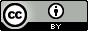 PURPOSE: A Functional Behavioral Assessment (FBA) is used to gather information about a student’s behavior to determine the need for, and provide the foundation for, a Behavioral Intervention Plan (BIP).  An FBA is required to be conducted if the student’s violation of a code of conduct (resulting in a change of placement) is determined to be a manifestation of the student’s disability.   Student name:Student name:Meeting Date:Meeting Date:Meeting Date:Student ID #: Disability:Disability:Disability:Grade:Home School:Home School:Case Manager:Case Manager:Case Manager:Name/TitleName/TitleName/TitleName/TitleName/TitleName/TitleStudent’s Strengths (include a description of the student’s behavioral strengths, such as positive interactions with staff, ignoring the inappropriate behavior of peers, accepts responsibility, etc.):Description of Behavior(include a description of the frequency, duration, and intensity of the behavior(s)):Setting(s) (include a description of the setting(s) in which the behavior occurs, i.e. – physical setting, time of day, persons involved):Antecedent(s) (include a description of the relevant events that preceded the behavior):Consequences and Educational Impact (include a description of the result of the behavior (i.e. – removed from class, not able to complete assignments/tests, etc.), and the impact on the student, peers, and the instructional environment):Other Potential Variables (include a description of any other factors/variables that may affect the behavior, such as medication, weather, diet, sleep, substance abuse, attendance, social factors, etc.):Prior Interventions (include a description of the behavioral interventions that have been implemented in the past, including the date(s) of implementation, length of intervention, the impact of the intervention on the student’s behavior, etc.  Attach data summary, if appropriate):Hypothesis of Behavioral Function (describe the team’s hypothesis of the relationship between the behavior and the environment in which it occurs – what function is this behavior serving for the student?  What is the student trying to get?  What is he/she trying to avoid?):Summary/Recommendations (Provide recommendations for prevention of the target behavior, replacement skills/behavior(s) to be taught, reinforcements for positive behaviors, etc.):